Youth Engaging SuccessfullyI would prefer to attend YES Program in:	     BUSSELTON	     BUNBURY National Disability Insurance Scheme (NDIS) Department for Child Protection and Family SupportYES Program fees may be claimed from NDIS Core budget, Capacity Building Daily Activities or Social & Community Participation budgets if the funding is Self-Managed or Plan Managed.IMPORTANT:  There are immune compromised people participating in SWAN groups.  Please ensure that your/your child’s immunisations are up-to-date.  Please contact the SWAN office if you have any queries.Application FormDetails of Participant:Details of Participant:First Name(s):Surname:Date of Birth:     /     /     Parent/Guardian Name(s)Address:Address:Phone No:Mobile No:Email:Emergency Contact Details:Emergency Contact Details:Full Name:Contact No:Special Dietary Requirements:Special Dietary Requirements:Formal Diagnosis:Additional Diagnoses (please note all that apply so that we may better accommodate needs):What should we know about this participant (to ensure they feel safe and included)?:What should we know about this participant (to ensure they feel safe and included)?:What should we know about this participant (to ensure they feel safe and included)?:Special Interest(s)TriggersCalming StrategiesIs there anything else we should know to make this participant feel welcome?:Is there anything else we should know to make this participant feel welcome?:Is there anything else we should know to make this participant feel welcome?:Participant is registered with:ParticipantSignature: 
(Parent / Guardian please sign if under 18yrs)Date: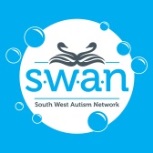 The privacy & confidentiality of you / your family will be treated with respect at all times.  No personal information will be released without your prior consent.